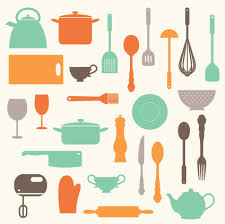 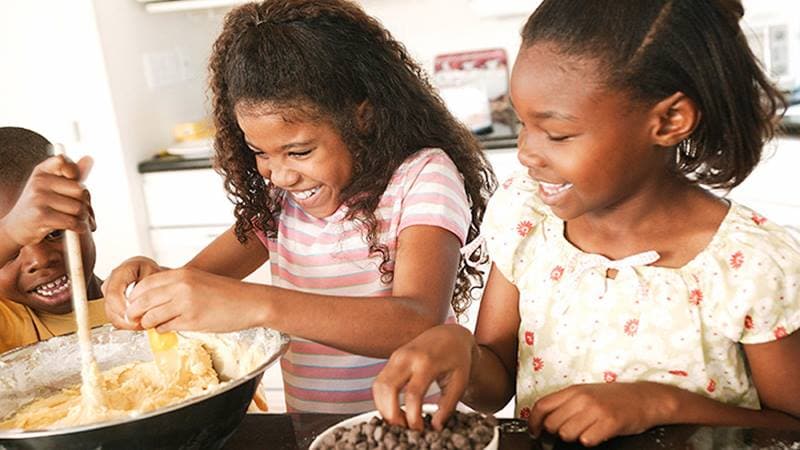 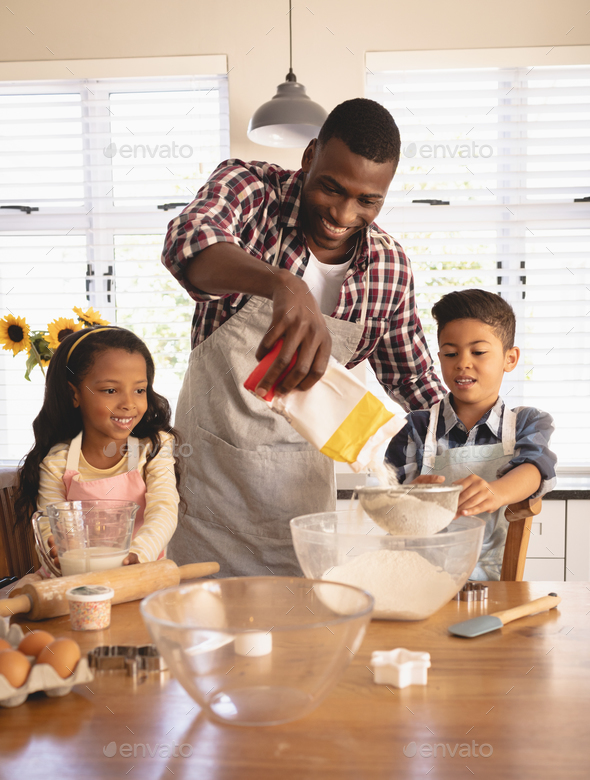 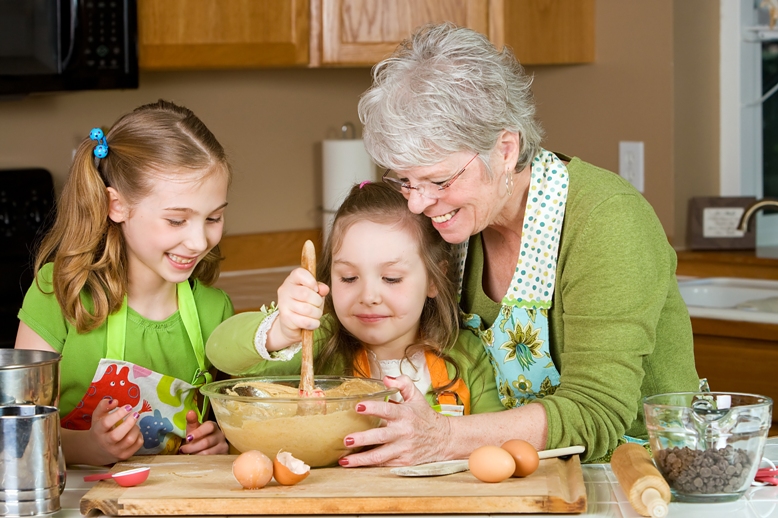 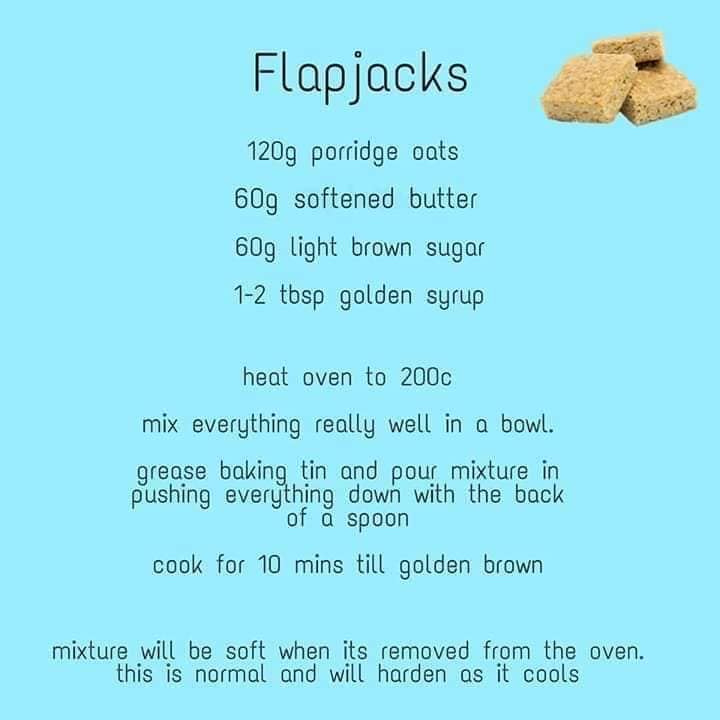 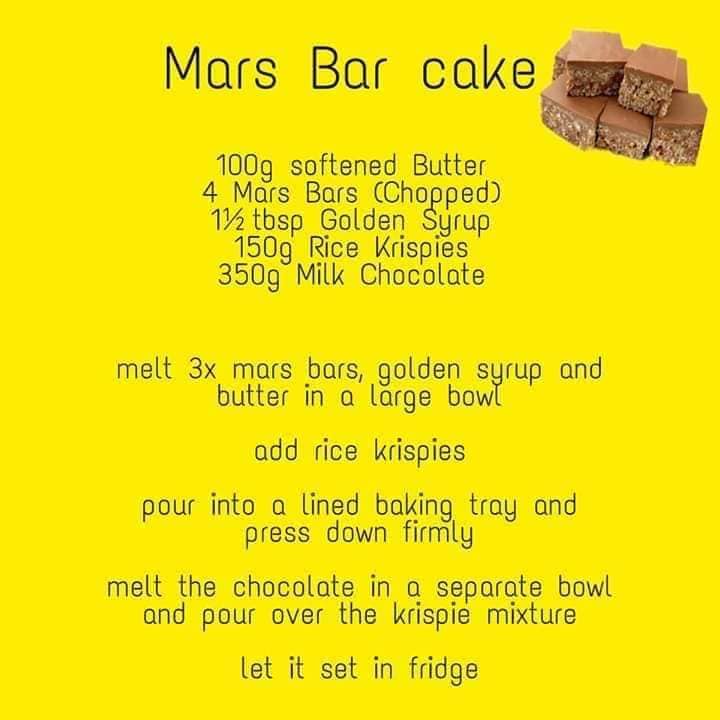 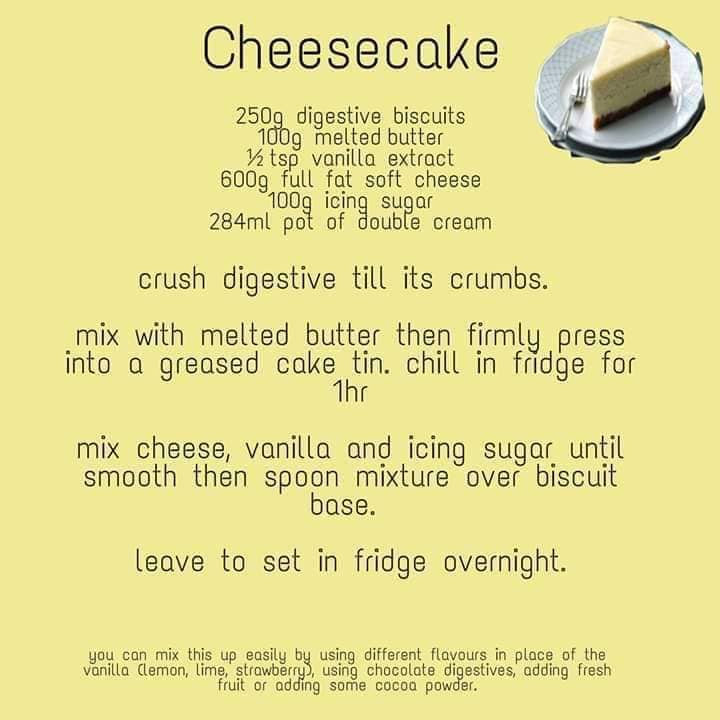 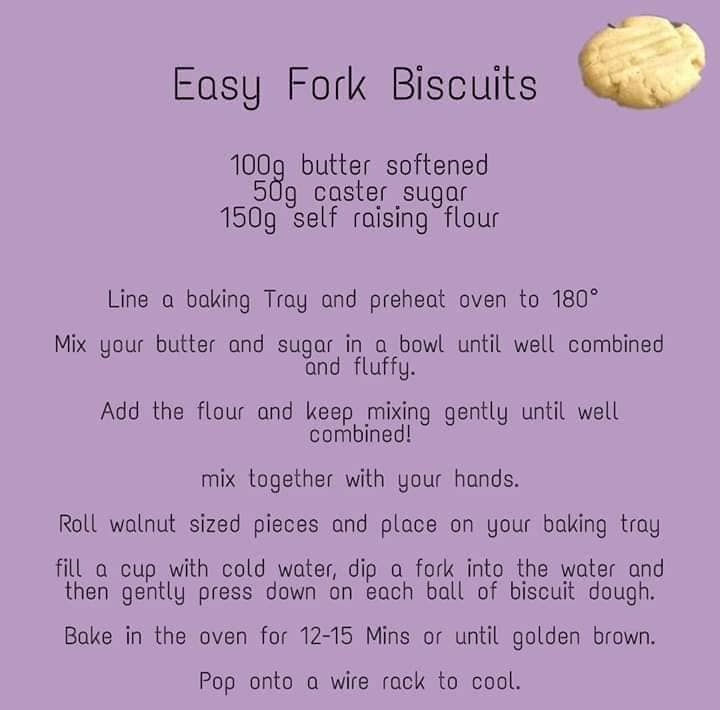 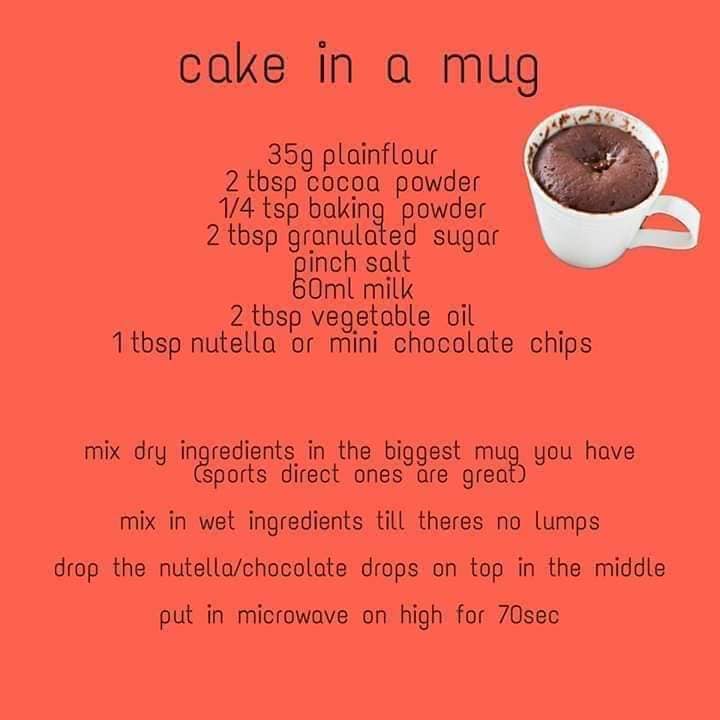 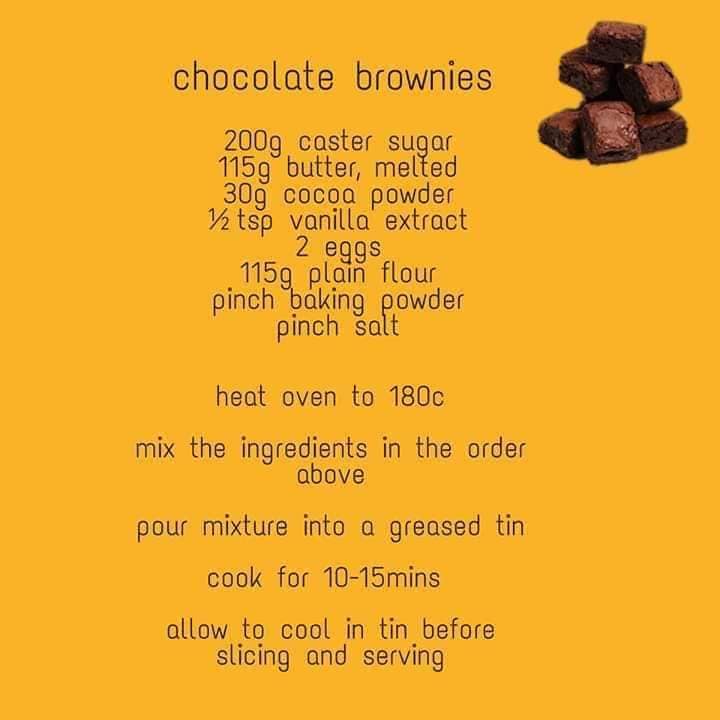 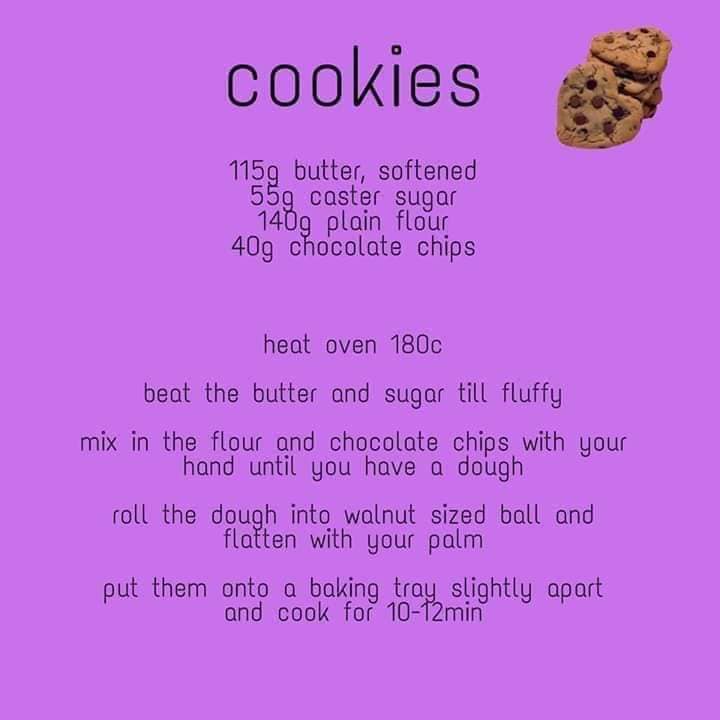 Why not use the natural colours of fruit to make a picture. Think about the different ways you could cut it to create the shapes you want. Then, once you’ve taken a photograph, you can eat your creation.  Fun and healthy!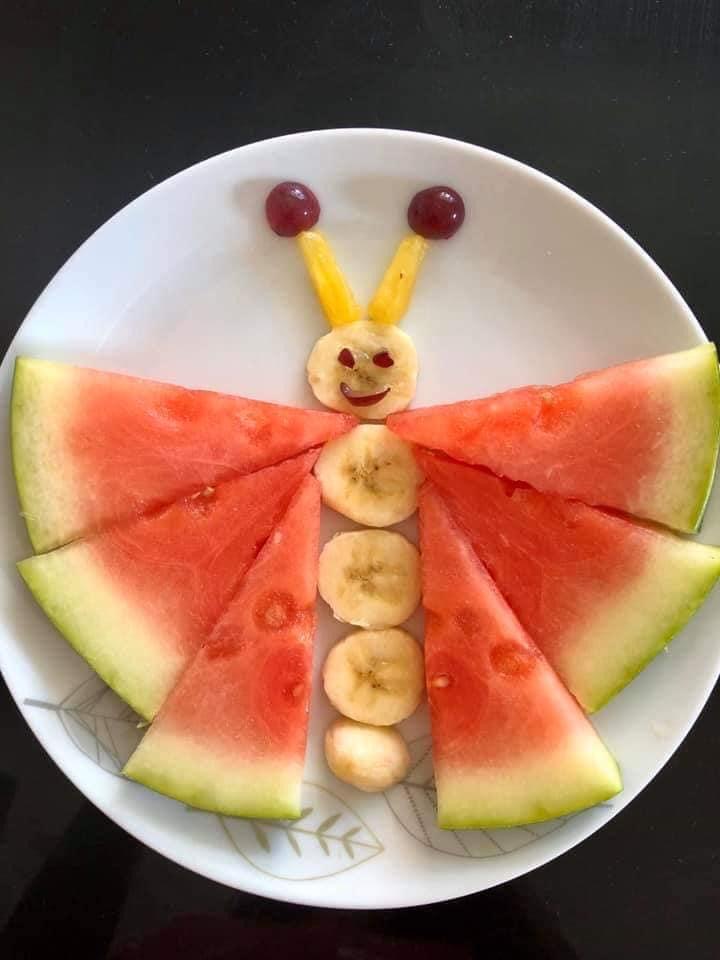 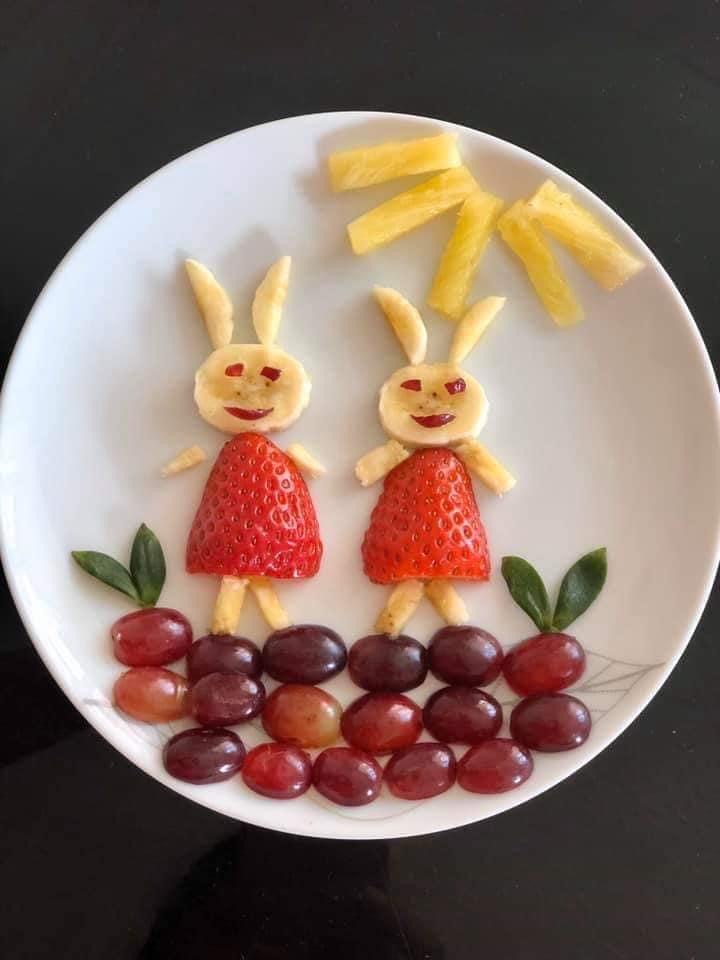 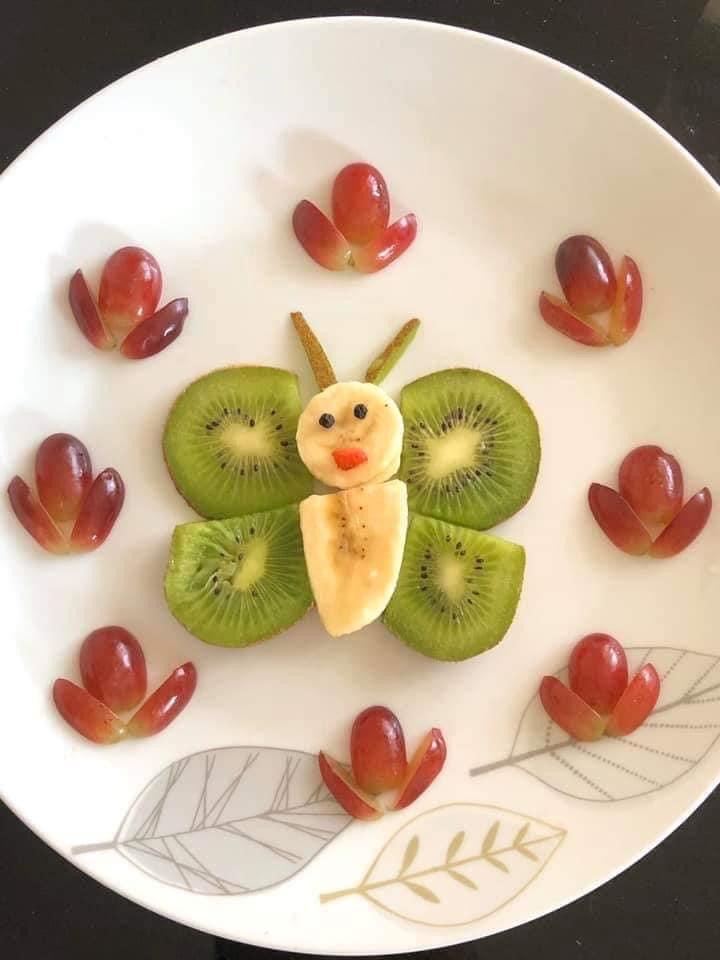 